5próba RióbaProgramkiírás – Margitsziget2015. 12. 31.Felelős rendező: Nagy Sportágválasztó Szervező IrodaAlapító és jogtulajdonos: Magyar Olimpiai BizottságMinősítés: Kiemelt sportrendezvény Időpont: 2015. december 31.Rendezvényközpont: Budapest, Margitsziget, Margitszigeti Atlétikai CentrumPróbák: gyaloglás, futás, kerékpározás, úszásTechnikai igazgató: Marton- Mlecsenkov ÉvaSportszakmai partner: BBU Szervező IrodaAz esemény célja:Az olimpia és az olimpiai eszme népszerűsítéseProgramsorozatunkat azért hívta életre a Magyar Olimpiai Bizottság, hogy bárki átélhesse a tusákon keresztül az olimpiai játékok eszméjét, ahol az a legfontosabb érték, hogy igyekezettel, akaraterővel és kitartással a legjobbat hozza ki magából a sportoló.A sport mindenkié!Szeretnénk megszólítani azt a réteget, amely eddig még nem sportolt, és lehetőséget kínálunk arra, hogy minél többen megtalálják a számára legmegfelelőbb sportágat. Az év utolsó napján minden sportolni vágyó és életmódot váltani készülő embert várunk a Margitszigeten, ahol négy próba közül választhatnak a számukra testhezálló távokon. A könnyen teljesíthető, rövidebb próbákon belekóstolhatnak a különböző mozgásformákba azok is, akik eddig csak kacérkodtak a gondolattal, és természetesen a hosszabb távokon a rendszeresen sportolók is megtalálják a számításukat. A már aktívan sportolók számára remek alkalom, hogy más szakágakban is kipróbálhassák magukat.Célunk, hogy minél többen kezdjenek el mozogni, ismerjék meg a sport előnyös hatásait, és tapasztalják meg azt az életminőség-javulást, amit a rendszeres mozgás nyújtani tud.Tarts velünk, és válassz sportágat Te is!Az esemény leírása: Az 5próba Rióba sportrendezvény-sorozat lényege, hogy budapesti és vidéki helyszíneken rendszeresen, pontos tematika szerint, szabadidősport-események keretében öt klasszikus sportágban, különböző távokat lehet teljesíteni, és pontokat gyűjteni, melyekből a Játék időtartama alatt négy alkalommal és a Játék időtartamának legvégén is nyeremények kerülnek kisorsolásra.Tusák: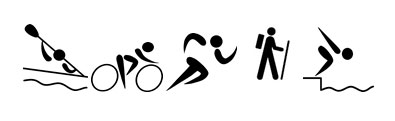 kajak-kenu, evezés, amely ezen az eseményen nem kerül megrendezésre kerékpár (bármilyen típusú kerékpár)futásgyaloglás, nordic walkingúszás (medence és/vagy nyíltvízi)Az eseményen való garantált részvételhez online regisztráció és online nevezés szükséges.Több esetben limitálva van a létszám, így érdemes előnevezni, hogy mindenkinek biztos helye legyen a próbákon.http://www.otprobarioba.huA Margitszigeti Atlétikai Centrumban lévő rendezvényközpontban történő beazonosítást, a rajtszám és az ajándékcsomag átvételét követően, a szakági próbák az alábbiakban jelölt időrendnek megfelelően és a feltüntetett helyszíneken kerülnek majd lebonyolításra. A távok teljesítésére minden esetben minimum szintidő avagy „limitidő” kerül meghatározásra, melynek átlépésekor már pont nélkül (ennek részletei az „időrend és szintidők” táblázatban olvashatók), saját felelősségére fejezheti be a versenyt a résztvevő. Az egyes próbák között átfedés van, ezért felhívjuk azon résztvevők figyelmét, hogy akik több sportágban szeretnék teljesíteni a kihívásokat, vegyék figyelembe saját képességeiket, és annak megfelelően időzítsék rajtjukat! A versenyszámok teljesítése közben a rendezők frissítést és orvosi ügyeletet biztosítanak a résztvevők számára.Kérjük a résztvevőket, hogy az esetleges helyszíni regisztráció, rajtszám-átvétel és egyéb ügyintézés miatt kellő időben érkezzenek meg a regisztrációs központba. Az online előnevezők legkésőbb 30 perccel a rajt előtt vegyék át a rajtcsomagot. Továbbá kérjük az online előnevezett résztvevőket, hogy a nevezés visszaigazolásakor kapott Részvételi adatlapot kinyomtatva hozzák magukkal.A helyszíni nevezéseket a futamok előtt fél órával lezárjuk.Rendezvényközpont nyitása: 07:00 központi regisztráció (mindenkinek kötelező)rajtszám, karszalag átvételeajándékcsomag átvételehelyszíni nevezés információGYALOGLÁS, Nordic Walking: 6 km és 12 kmFedezze fel velünk a varázslatos téli Margitszigetet!Barangolja be családjával, baráti társaságával vagy akár egyedül is a domonkos apácakolostor romjait, mely évszázadok óta őrzi Szent Margit sírját. A margitszigeti Vadaskert érintésével látogasson el a Víztoronyhoz, amely magasan és tekintélyt parancsolóan emelkedik ki az öreg fák közül. A Művész sétány és a mesebeli hangulatú Japánkert is az útvonal részét képezik, ahogy a Margitszigeten található két zenélő kút is, amelyek mintegy keretbe foglalják a sziget északi és déli részét. A gyaloglás rajtja és célja: Margitszigeti Atlétika CentrumRövidtáv: 6 km, Szintidő: 1 óra 15 percHosszú táv: 12 km, Szintidő: 3 óraFrissítés: a célban (forró tea, zsíros kenyér)Indítás: 08:00-tól 10 óráig - hosszú táv08:00-tól 12 óráig – rövidtávfolyamatos rajtoltatásAz indulók itiner segítségével tájékozódnak, és a Margitsziget nevezetességeinél felállított ellenőrző pontokon áthaladva, pecséteket gyűjtve teljesítik a próbát.Korhatár: nincsLétszámlimit: nincs, a helyszínen is lehet nevezniFUTÁS: 5,3 km és 21,4 kmPróbáld ki a felújított margitszigeti futópályát egy rövidebb vagy akár hosszabb távon.Ha kezdő futó vagy, akkor a cél a teljesítés legyen, viszont ha már rendszeresen hódolsz ennek a sportágnak, akkor zárd az évet egy hosszabb futással.Legyen ez egy örömfutás minden résztvevőnek!A futás rajtja és célja: Margitszigeti Atlétika CentrumIdőmérés: a futamok időmérése chipes lesz, ahol nettó időt mérünkRövidtáv: 5,35 km – 1 kör, Szintidő: 40 perc 	Rajt: 9:30Hosszú táv: 21,4 km - 4 kör, Szintidő: 2 óra 35 perc	Rajt: 10:30Frissítés: rövidtávon a célban, hosszútávon körönként és a célbanKorhatár: rövidtávon nincs, hosszú távon 12 évLétszámlimit: 2000-2500 fő, szakaszos rajtoltatásKERÉKPÁROZÁS: 18 kmVárunk mindenkit, aki egy jó hangulatú, közös kerékpározással szeretné lezárni az évet.A kerékpározás rajtja és célja: Margitsziget, szökőkút előtti körforgalomTáv: 18 km  - 4 kör		Rajt: 11:00 és 12:30 (2 futam)11:00 órás futam: amatőrök, gyerekek, alkalmanként kerékpározók számára, Szintidő: 1 óra 15 perc12:30-as futam: tapasztaltabb, rendszeresen kerékpározók számára, Szintidő: 1 óra	Időmérés: nincs, csak a szintidő lesz ellenőrizveFrissítés: meleg tea a rendezvényközpontbanLétszámlimit: 250 fő (125 fő/futam)Felszerelés: megfelelő műszaki állapotban lévő kerékpár, bukósisak használata kötelezőBolyozás és könyöklő használata tiltott!A kerékpárok tárolását elkerített helyen biztosítjuk, viszont a kerékpárok saját lakattal történő lezárását kérjük a nevezőktől. A kerékpárokat rajtszám szerinti azonosítás után vihetik ki a területről a résztvevők.ÚSZÁS: 300 méter és 1500 méterHa inkább a vizes sportok állnak közelebb Hozzád, akkor Széchy Tamás uszodában a helyed. Egy rövidebb, könnyebben teljesíthető távval készültünk a kezdők számára, és egy hosszabb, nagyobb felkészülést igénylő távval a tapasztaltabb úszóknak.Csobbanj még egyet az év utolsó napján!Az úszás központja: Margitsziget, Hajós Alfréd Nemzeti Sportuszoda - 50 méteres Széchy Tamás uszodaRövidtáv: 300 m, Szintidő: 9 perc	Hosszú táv: 1500 m, Szintidő: 50 percRajt: 8:00 -13:00-ig (szakaszos rajtoltatás)Korhatár: rövidtávon nincs, hosszú távon 15 évLétszámlimit: 600 főFelszerelés: úszósapka használata kötelező Időmérés: kéziAz visszaigazolt időpont előtt 15 perccel meg kell jelenni az uszodában. Sávonként öt úszó lesz a vízben egyszerre. Az uszoda belső szabályzata alapján csak az tartózkodhat az uszoda területén, aki úszásra jogosító karszalaggal rendelkezik.Rendezvényközpont zárása: 14:30Időrend, szintidők és ponttáblázat: Részvételi feltételek, a regisztráció formái: Online nevezés Az 5próba Rióba versenyre történő online nevezés feltétele a weboldalon történő regisztráció. http://www.otprobarioba.hu/Érdemes előnevezni a versenyszámokra a limitált részvételi lehetőség miatt. A sportág és táv kiválasztása után tudja a próbázó kifizetni online a nevezési díjat. A díj kifizetése után a versenyzőnek a nevezési lapot és a felelősségvállalási nyilatkozatot a helyszínen aláírva le kell adnia. Az online előnevezett versenyzők a helyszínen kapják meg a rajtszámukkal együtt az ajándékcsomagot.A csomag tartalma:tornazsák 5 Próba Rióba logóvalpóló 5 Próba Rióba logóvalszilikon karkötő, riói színekbenRegisztráció díja: 2000 Ft, ami már egy próbán való részvételre jogosít Nevezési díj: 1000 Ft / próba Mivel több esetben limitálva van a létszám, így érdemes előnevezni, hogy biztos helye legyen az eseményeken.Az online nevezés határideje: 2015. december 30. 15 óraFIGYELEM! A megszerzett pontok nem átruházhatók!A sikeres tusázók a pontjaikat sorsjegyekre válthatják be, és ezzel részt vesznek egy nyereményjátékban, melynek fődíja egy kétszemélyes út a riói olimpiára. De emellett számos nyeremény vár még gazdára, így érdemes gyűjteni a pontokat, hiszen több sorsjeggyel, nagyobb eséllyel nyernek.Fődíjak:díj: 1 db 2 személyes út a riói olimpiára díj: 1 db férfi, 1 db női kollekció a Magyar Olimpiai Csapat riói formaruhájából és sportöltözetébőldíj: 2 személyes utazás Olümpiába, 5 nap, 4 éjszakadíj: 3 nap Tatán az olimpiai edzőtáborban, 2 fő részéredíj: 10-10 db VIP-belépő az olimpiai fogadalomtételre, illetve a Magyar Olimpiai Csapat fogadásáraTovábbi nyeremények:100 darab ajándékcsomag, melynek tartalma:logózott törölközőMagyar Olimpiai Csapat logójával ellátott pulóverlogózott hátizsák logózott baseballsapkalogózott póló 
A pontszámításról és a nyereményjáték részleteiről a www.otprobarioba.hu oldalon tájékozódhatnak.Speciális igényű szabadidő-sportolók részvételi szándékukat a verseny előtt minimum 5 munkanappal jelezzék a versenyszervezők felé, előzetes egyeztetés céljából! A szervezők igyekeznek biztosítani a megfelelő részvételi feltételeket. Egyéb információk: Ajándékcsomagot kapnak mindazon versenyzők, akik online neveznek, és még nem vettek részt korábban kiemelt 5próba Rióba eseményen, tehát ez az első kiemelt próbatételük. A versenyközpont területén értékmegőrző és pénzváltó nem üzemel! A rendezvényen nem vehet részt az a személy, aki gyógyszerek, alkohol és egyéb bódító vagy tudatmódosító hatású szer hatása alatt áll. A rendezvényen mindenki saját felelősségére indul, az okozott károkért jogi felelősséggel tartozik. A szervezők a versenykiírás változatásának a jogát fenntartják!A nevezéssel és a rajtszám átvételével minden regisztrált résztvevő egyben kijelenti/tudomásul veszi, hogy a próbákon saját felelősségére vesz részt,a nevezéskor megadott adatok a valóságnak megfelelnek, és azok tárolásához és a rendezvényen való felhasználásához hozzájárul,az egészségi állapota jó, és nem tud olyan betegségről, amely a részvételét akadályozza,az a nevező, aki nem teljesíti a választott távot, nem visel rajtszámot, nem kap pontokat,hozzájárul, hogy az eseményről készült mozgókép- vagy fotóanyagon szerepeljen, melyek a rendezvényt népszerűsítő internetes és nyomtatott anyagokban ellenszolgáltatás nélkül felhasználásra kerülhetnek,elfogadja, hogy visszavont nevezések esetében a nevezési díj visszafizetésére nincs lehetőség. A nevezés visszavonását (lemondását) kizárólag írásban tudjuk elfogadni, orvosi igazolással alátámasztva,ha a rendezvényt az időjárás vagy természeti katasztrófa miatt nem lehet megrendezni, a szervezők a díjat nem fizetik vissza. A szervezők a program változásának, a helyszín változtatásának, a pálya módosításának a jogát fenntartják,a kiadott rajtszámot a próba során elől, lehetőleg mellrészen köteles viselni, elhelyezni.A rajtszám elhelyezésénél külön ügyelni kell arra, hogy a hátoldalon elhelyezett chip ne sérüljön meg, a rögzítő biztosítótűvel ne sértsék meg,a szervező fenntartja a jogot, hogy a részvevők számát korlátozza, a nevezést bármikor lezárhatja,a szervezők értékmegőrzést nem vállalnak,A kijelölt útvonaltól eltérő. azt lerövidítő vagy egyéb, a résztvevő társakkal szemben sportszerűtlen magatartást tanúsító indulók kizárásra kerülnek.Sportág + távRajtSzintidőSzintidőn belül teljesítők pontszámaSzintidőn kívül teljesítők pontszámaGyaloglás 6 km08:00-10:001 óra 15 perc20 pont0 pontGyaloglás 12 km08:00-10:003 óra50 pont0 pontFutás 5,35 km9:3040 perc20 pont0 pontFutás 21,4 km10:302 óra 35 perc50 pont0 pontKerékpározás 18 km11:00  12:301 óra 15 perc 1 óra20 pont0 pontÚszás 300 m8:00-13:009 perc20 pont0 pontÚszás 1500 m8:00-13:0050 perc50 pont0 pont